(UWT01)  [DE]    Unwetter / Duufaanta  Das Unwetter  /   Duufaanta Quelle: https://www.grundschule-arbeitsblaetter.de/deutsch/kurzgeschichten/  (etwas bearbeitet)(UWT01)    [SO]   Unwetter / Duufaanta    Das Unwetter  /   DuufaantaÜbung 1  /  Layliga 1: Überprüfe diese Übersetzung mit Deinem Lexikon  –   
Ku hubi turjumaaddan qaamuuskaaga    (UWT02)   [SO]   Unwetter /   Duufaanta      (UWT02)   [SO]   Unwetter /   Duufaanta   Die ganze Zeit schon ist es sehr heiß und die Luft drückend dampfig.Für manche Leute ist das nur schwer erträglich.Erst ist es bloß eine dunkle Ahnung am Horizont, Die Tiere spüren aber schon, was kommen wird, und suchen schützende Orte auf.Und bald hängt der Himmel voller dicker schwarzer Wolken.Die Grashalme wirbeln im aufziehenden Wind.Die Vögel, die sonst singen, zwitschern aufgeregt.Erste schwere Tropfen fallen auf die Erde.Aus der Ferne schiebt sich ein Donnergrollen bedrohlich heran. Auch Bäume und Sträucher winden sich jetzt im Sturm.Erste Blitze zucken krachend aus den Wolken. Der Regen peitscht gegen die Fenster, trommelt in einem unaufhörlichen Takt.Über dem Garten entlädt sich ein Blitz mit ohrenbetäubendem Knall.Da – schau nur! Der Blitz hat einen abgestorbenen Baum getroffen und ihn gespalten.Schon züngeln Flammen am trockenen Holz, und es droht ein Brand.Doch der Regen löscht rasch das Feuer.Endlich ist am Horizont wieder ein heller Streifen erkennbar. Langsam entlassen Regen, Sturm und Donner unser Haus aus ihrem gewaltigen Griff.Nach einer guten Stunde ist wieder Stille eingekehrt. Zum Glück sind am Haus keine Schäden entstanden. Auf den Straßen und Feldern zeugen nur noch große Lacken von dem, was eben war.Die Tiere wagen sich wieder aus ihren Verstecken.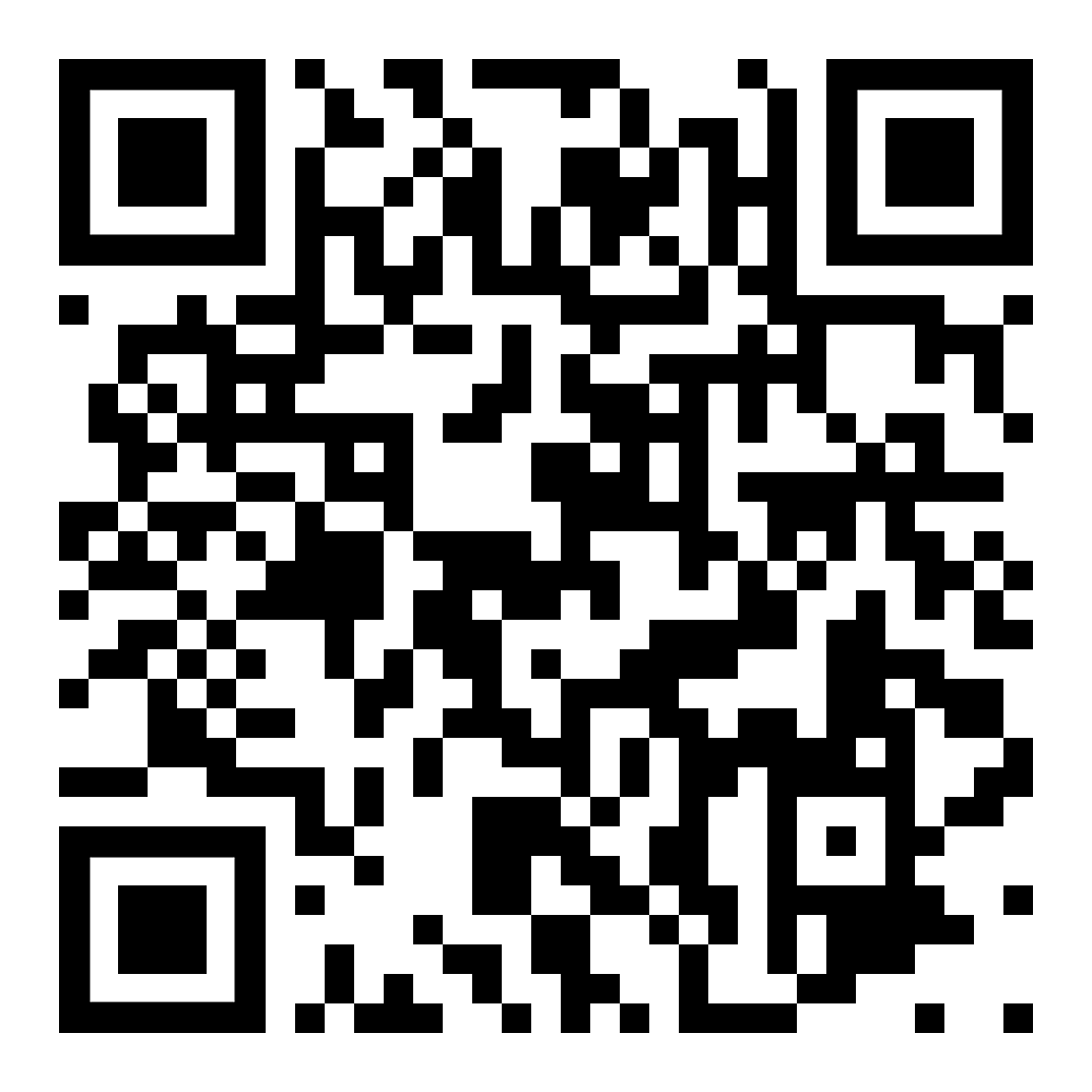 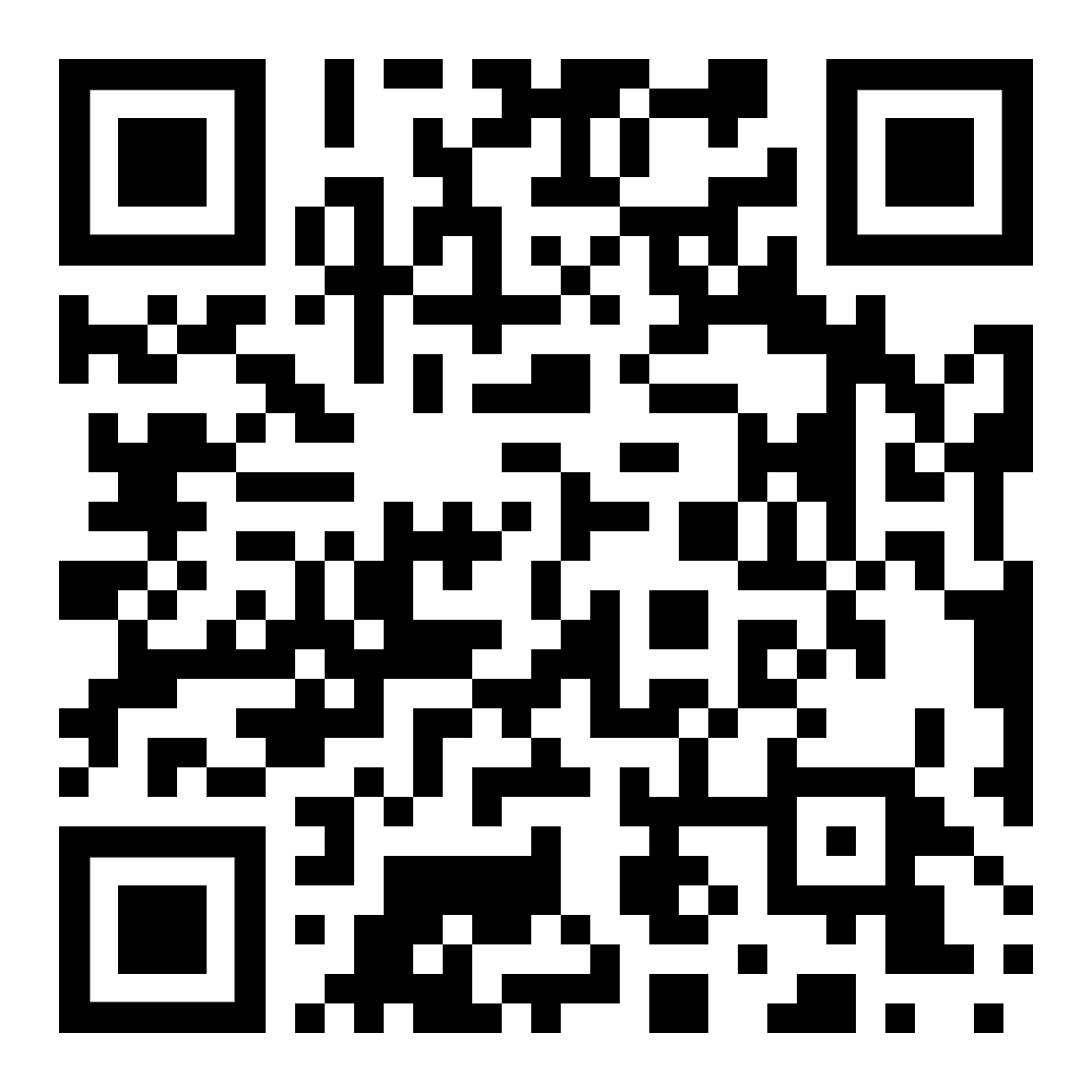 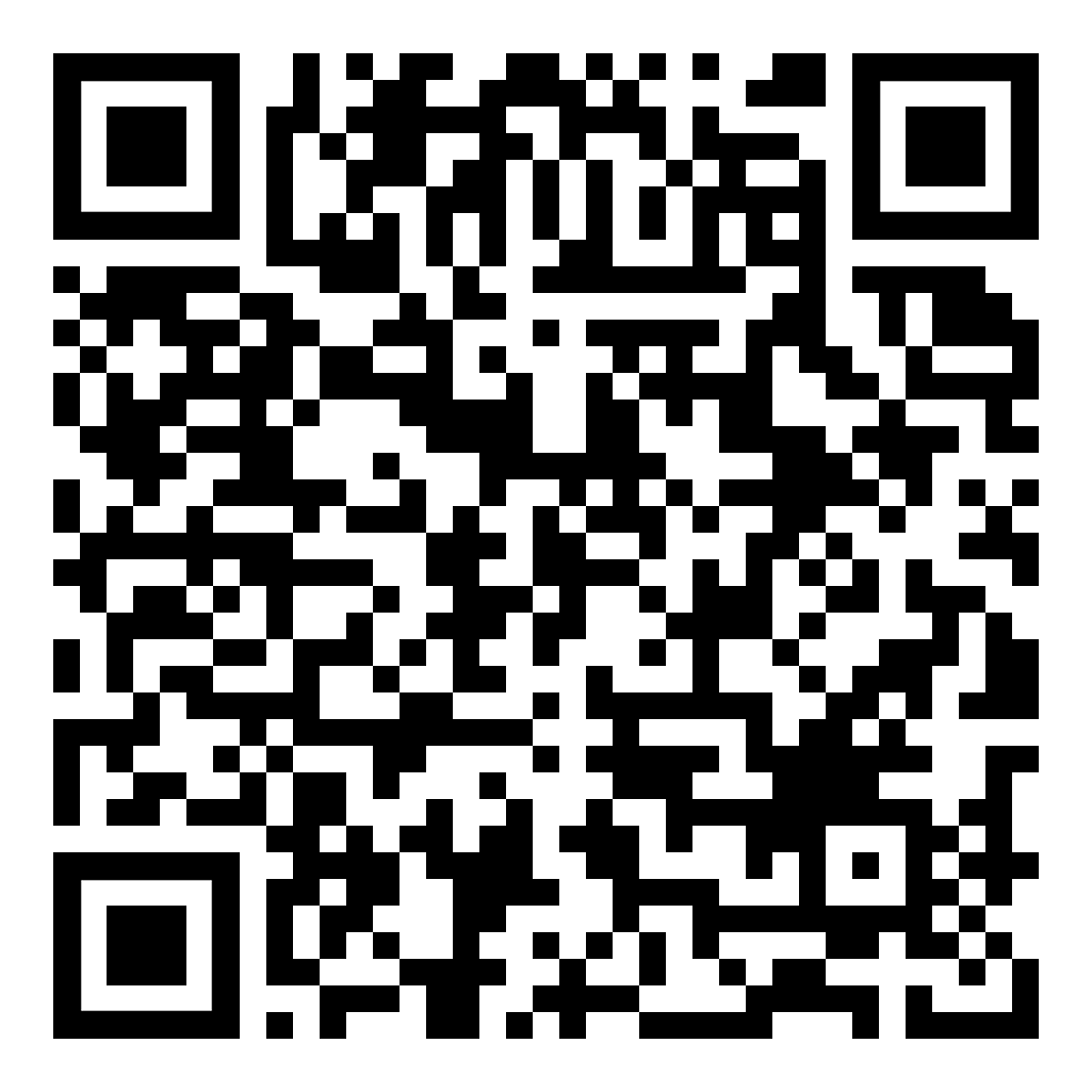 Höre dir den Text an (MP3)Dhageyso qoraalkadiese Seite  /  bogganzur Kapitelseite Kurzgeschichtenilaa bogga cutubka sheekooyinka gaagaabanWaqtiga oo dhan waa mid aad u kulul oo hawada si dhakhso leh ayey u riixaysaa.Dadka qaarkiis oo ay adag tahay in la qaado.Kaliya waa fikrad mugdi ah oo taagan.Laakiin xayawaanku mar horeba way dareemayaan waxa imaan doona oo raadinaya meelo ilaalin ah.Mar dhowna cirku wuxuu kuxiran yahay daruuro madow oo qaro weyn leh.Giardilayaashu waxay ku wareegaan dabaysha qabashada.Shimbiraha kale si kale ayey u heesaan, grircpring.Dhidid culus oo culus ayaa ku dhaca dhulka.Laga soo bilaabo meel fog, xididdada onkod ayaa riixaya hanjabaad.Geedaha iyo jirridaha ayaa hadda ku duubay duufaanka.Iftiinka ugu horreeya ee iftiinka leh daruuraha daruuraha.Bushimaha roobka ee ka dhanka ah daaqadaha, durdurrada shaqo joojinta.Beerta, oo ah xaraashka tooshka oo ay ku jiraan dhagoolka dhagoolka.Halkaas - eeg kaliya! Flash-ka ayaa ku dhacay geed dhintay oo kala qaybi.Hore u calaamadee ololka qoryaha qalalan, oo waxay u hanjabayaan dab.Laakiin roobku wuxuu si dhakhso ah u tirtiraa dabka.Ugu dambeyntiina, safka hore, xarig dhalaalaya ayaa la garan karaa mar labaad.Roob tartiib tartiib ah u degdeg, duufaan iyo onkod gurigeenna gacantaada weyn.Saacad wanaagsan ka dib, aamusnaanta ayaa mar labaad soo noqotay.Nasiib wanaagse, wax khasaare ah kama soo gaarin guriga.Wadooyinka iyo beeraha kaliya waxay ka marag furayaan waxa ay ahaayeen.Xayawaanku mar labaad ayay ka soo dhacaan qarsoodigooda.Übung 2:Suche jedes Wort im Lexikonund schreibe die Übersetzung 
in die rechte Spalte.Lerne die neuen Wörter durch
Anhören, Nachsprechen und Abschreiben.Layliga 2:Ka raadi erey kasta oo ku jira qaamuuskaoo qor tarjumaadatiirka midig.Baro ereyada cusubDhageyso, ku celi oo koobiyi.das Unwetter  –  das Gewitter es drückt   –   es ist drückend etwas ertragen   –   es ist erträglich die Ahnung   –   etwas ahnen der Horizont etwas spüren   –   das Gespür der Schutz   –   etwas ist schützend der Himmel die Wolke der Halm   –   der Grashalmwirbeln   –   schnell drehen zwitschern der Tropfen   –   der Wassertropfen  grollen   –   der Donner grollt sich winden   –   sich drehen der Sturm   –   es stürmt peitschen   –   die Peitsche trommeln   –   die Trommel aufhören   –   unaufhörlich der Takt entladen   –   die Entladung das Ohr   –   taub sein   –   betäubend sterben   –   absterben treffen   –   getroffen spalten   –   gespalten die Zuge   –   züngelndie Flamme   –   das Feuer drohen   –   die Drohung brennen   –   der Brand der Streifen erkennen   –   etwas ist erkennbar lassen   –   entlassen die Gewalt   –   gewaltig der Regen   –   der Blitz   –   der Donner das Glück   –   das Unglück der Schade   –   schädlich der Zeuge   –   etwas bezeugen die Lacke wagen   –   das Wagnis 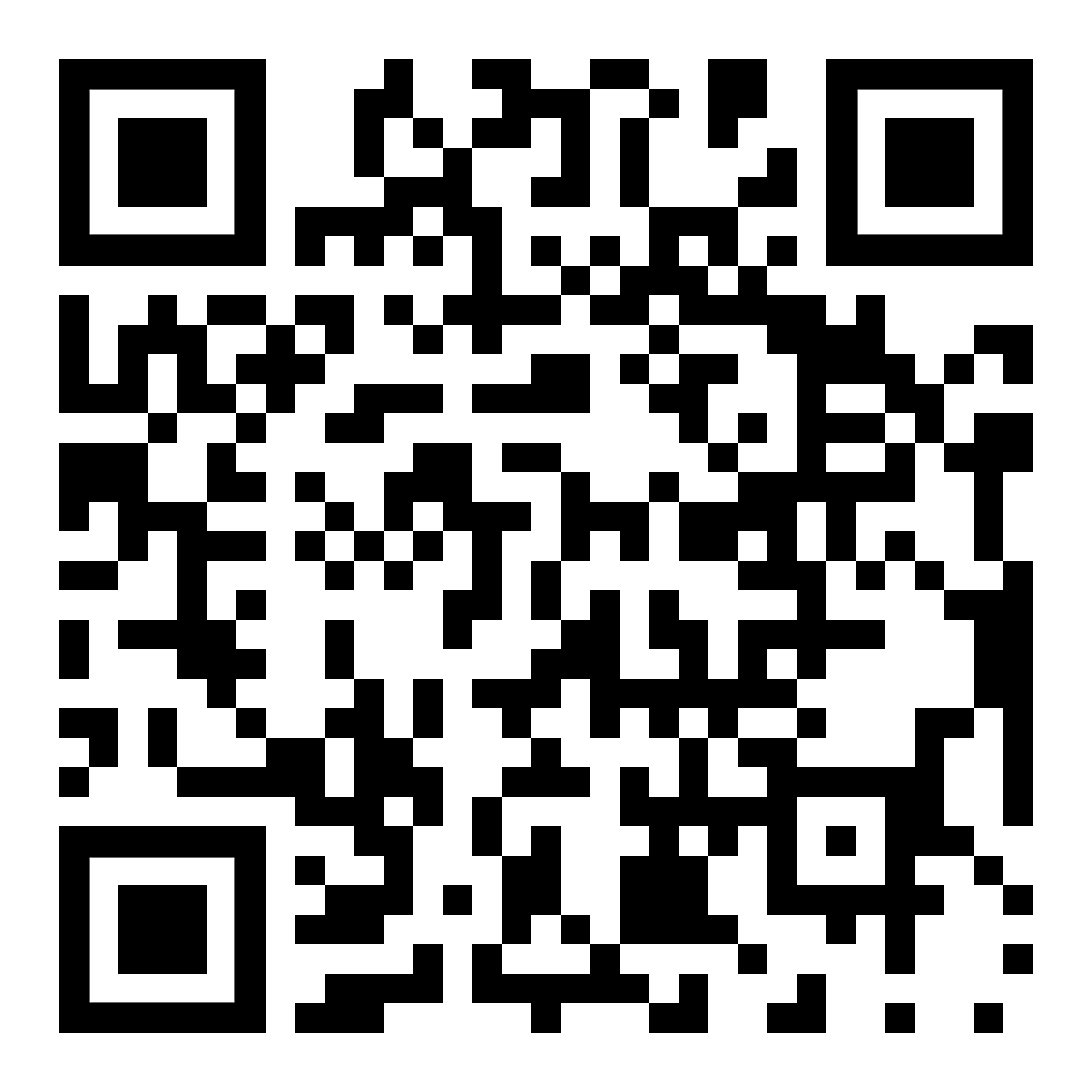 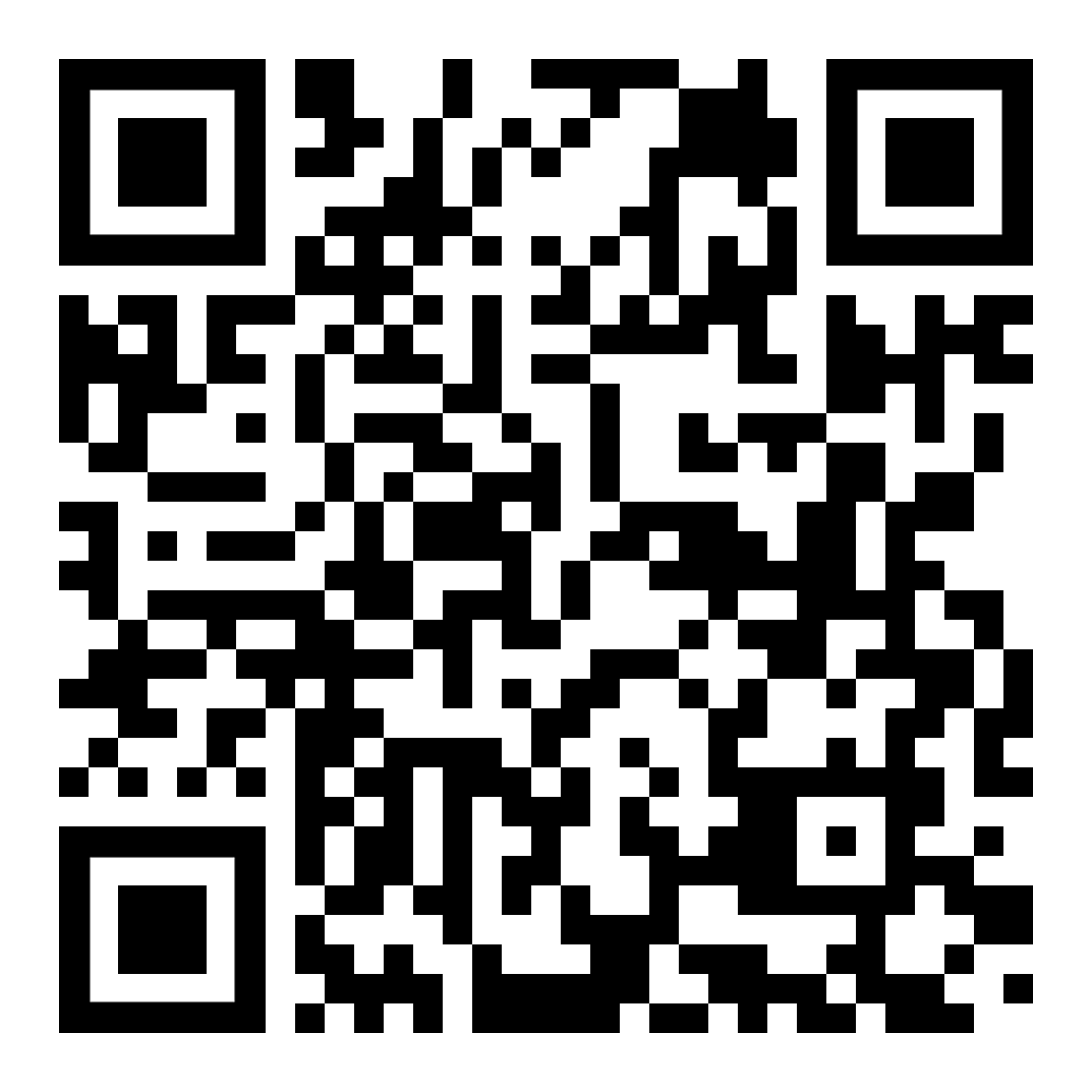 Höre dir die Wörter an (MP3)Dhageyso erayadadiese Seite  /  bogganzur Kapitelseite Kurzgeschichtenilaa bogga cutubka sheekooyinka gaagaaban